В рамках Всемирного дня борьбы с туберкулёзом 16 и 17 мая 2018 года прошли спортивно-познавательные развлечения для детей старшего дошкольного возраста (корпус 1 и 3).Посмотрев интересный мультфильм, ребята узнали о заболевании «туберкулёз». Медицинская сестра детского сада рассказала, как обезопасить себя от этого заболевания, как оно передаётся, выявляется и лечится. Из познавательной презентации, дети узнали, о строении органов дыхания человека. С помощью эстафеты показали, что не боятся уколов и прививок, а медсестра научила детей измерять пробу Манту.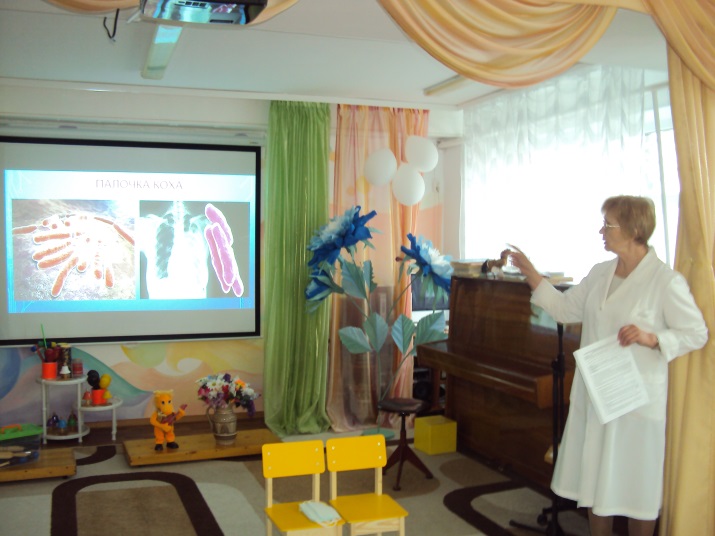 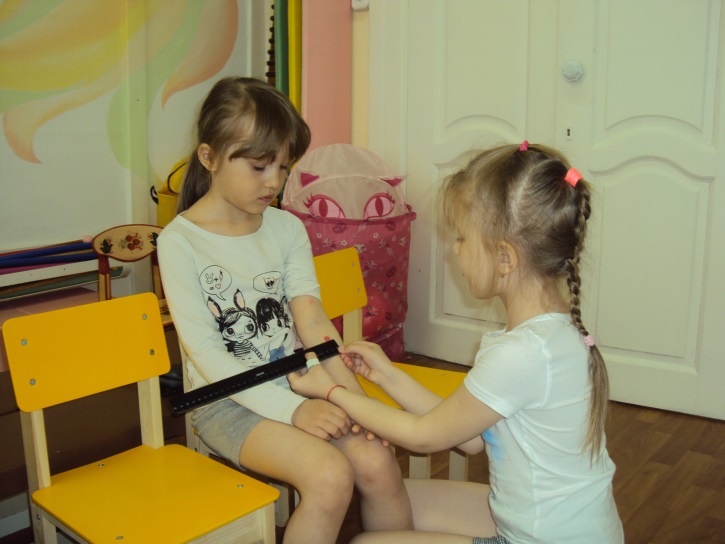 По окончании мероприятия дети подвели итог о важности здорового образа жизни, с инструктором по физкультуре сделали дыхательную гимнастику и получили в подарок раскраски по теме. Так же дети с большим интересом рассматривали выставку иллюстраций.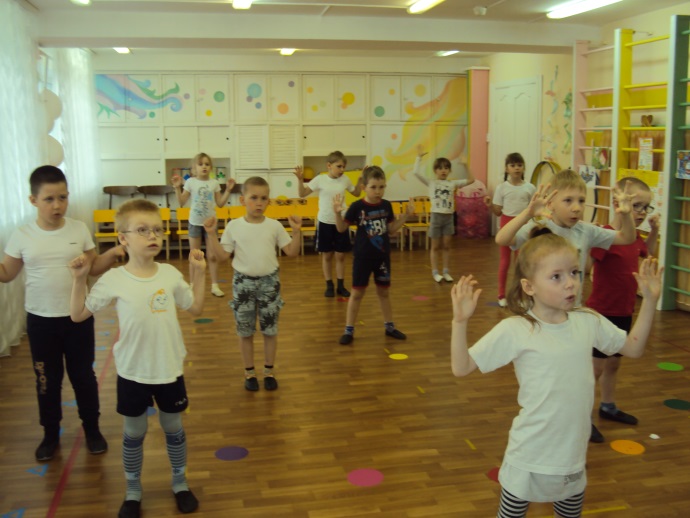 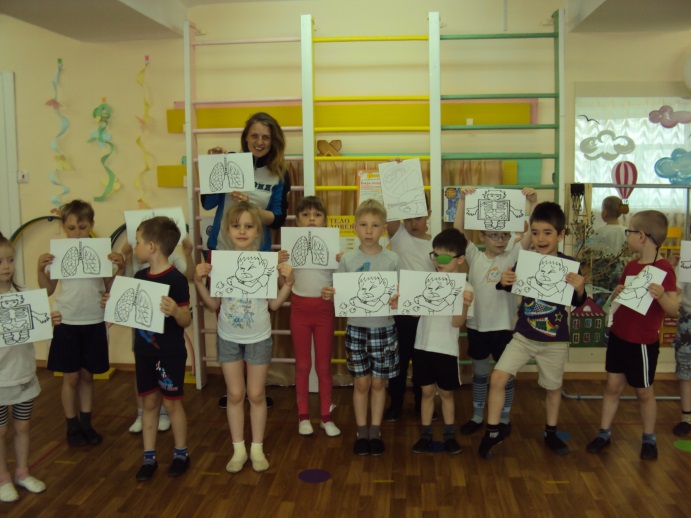 